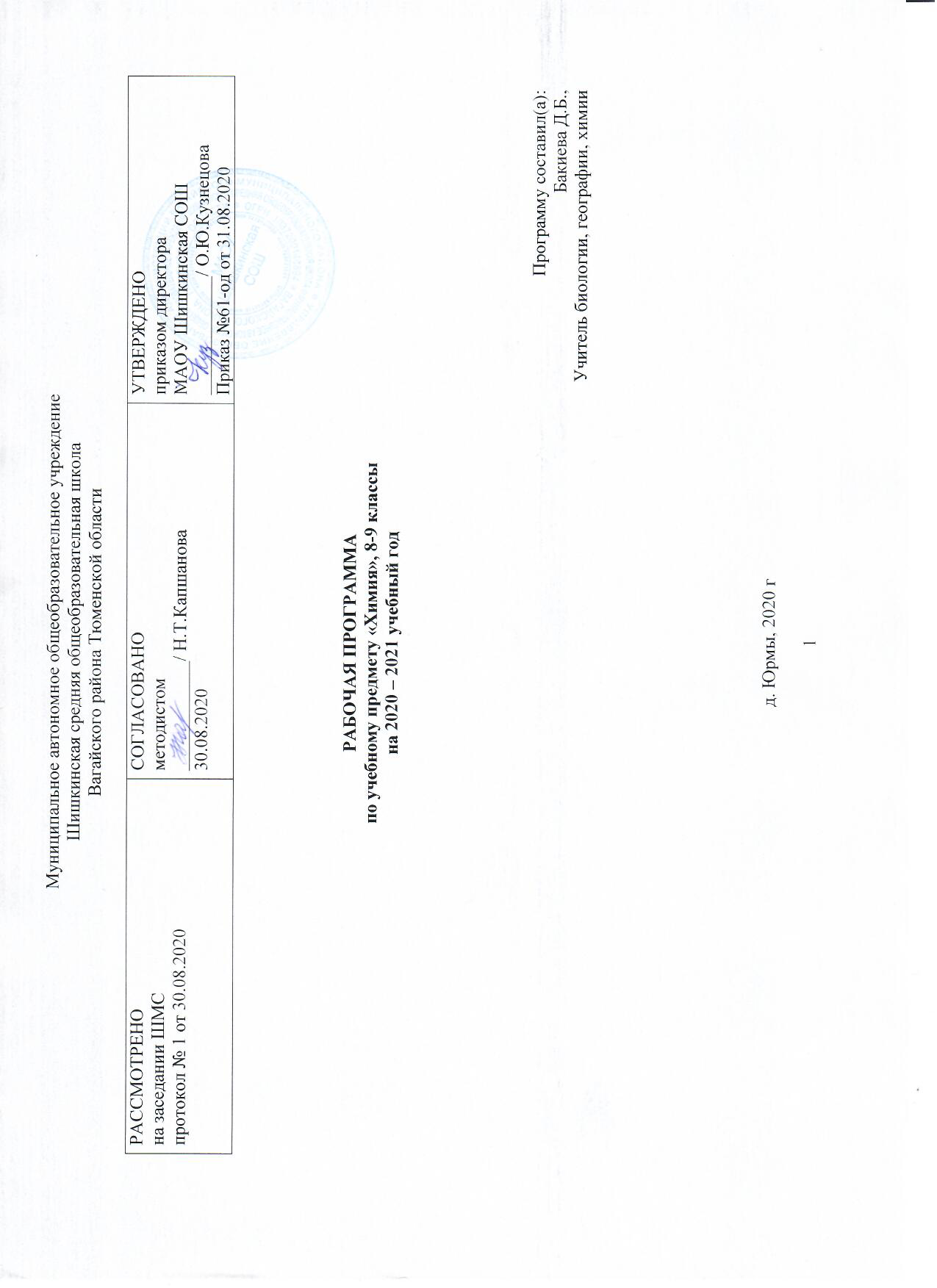 I. Планируемые личностные результаты освоения ООПЛичностные результаты в сфере отношений обучающихся к себе, к своему здоровью, к познанию себя: ориентация обучающихся на достижение личного счастья, реализацию позитивных жизненных перспектив, инициативность, креативность, готовность и способность к личностному самоопределению, способность ставить цели и строить жизненные планы; готовность и способность обеспечить себе и своим близким достойную жизнь в процессе самостоятельной, творческой и ответственной деятельности; готовность и способность обучающихся к отстаиванию личного достоинства, собственного мнения, готовность и способность вырабатывать собственную позицию по отношению к общественно-политическим событиям прошлого и настоящего на основе осознания и осмысления истории, духовных ценностей и достижений нашей страны; готовность и способность обучающихся к саморазвитию и самовоспитанию в соответствии с общечеловеческими ценностями и идеалами гражданского общества, потребность в физическом самосовершенствовании, занятиях спортивно-оздоровительной деятельностью; принятие и реализация ценностей здорового и безопасного образа жизни, бережное, ответственное и компетентное отношение к собственному физическому и психологическому здоровью; неприятие вредных привычек: курения, употребления алкоголя, наркотиков.Личностные результаты в сфере отношений обучающихся к России как к Родине (Отечеству): российская идентичность, способность к осознанию российской идентичности в поликультурном социуме, чувство причастности к историко-культурной общности российского народа и судьбе России, патриотизм, готовность к служению Отечеству, его защите; уважение к своему народу, чувство ответственности перед Родиной, гордости за свой край, свою Родину, прошлое и настоящее многонационального народа России, уважение к государственным символам (герб, флаг, гимн); формирование уважения к русскому языку как государственному языку Российской Федерации, являющемуся основой российской идентичности и главным фактором национального самоопределения; воспитание уважения к культуре, языкам, традициям и обычаям народов, проживающих в Российской Федерации. Личностные результаты в сфере отношений обучающихся к закону, государству и к гражданскому обществу: гражданственность, гражданская позиция активного и ответственного члена российского общества, осознающего свои конституционные права и обязанности, уважающего закон и правопорядок, осознанно принимающего традиционные национальные и общечеловеческие гуманистические и демократические ценности, готового к участию в общественной жизни; признание неотчуждаемости основных прав и свобод человека, которые принадлежат каждому от рождения, готовность к осуществлению собственных прав и свобод без нарушения прав и свобод других лиц, готовность отстаивать собственные права и свободы человека и гражданина согласно общепризнанным принципам и нормам международного права и в соответствии с Конституцией Российской Федерации, правовая и политическая грамотность; мировоззрение, соответствующее современному уровню развития науки и общественной практики, основанное на диалоге культур, а также различных форм общественного сознания, осознание своего места в поликультурном мире; интериоризация ценностей демократии и социальной солидарности, готовность к договорному регулированию отношений в группе или социальной организации; готовность обучающихся к конструктивному участию в принятии решений, затрагивающих их права и интересы, в том числе в различных формах общественной самоорганизации, самоуправления, общественно значимой деятельности; приверженность идеям интернационализма, дружбы, равенства, взаимопомощи народов; воспитание уважительного отношения к национальному достоинству людей, их чувствам, религиозным убеждениям; готовность обучающихся противостоять идеологии экстремизма, национализма, ксенофобии; коррупции; дискриминации по социальным, религиозным, расовым, национальным признакам и другим негативным социальным явлениям. Личностные результаты в сфере отношений обучающихся с окружающими людьми: нравственное сознание и поведение на основе усвоения общечеловеческих ценностей, толерантного сознания и поведения в поликультурном мире, готовности и способности вести диалог с другими людьми, достигать в нем взаимопонимания, находить общие цели и сотрудничать для их достижения;принятие гуманистических ценностей, осознанное, уважительное и доброжелательное отношение к другому человеку, его мнению, мировоззрению; способность к сопереживанию и формирование позитивного отношения к людям, в том числе к лицам с ограниченными возможностями здоровья и инвалидам; бережное, ответственное и компетентное отношение к физическому и психологическому здоровью других людей, умение оказывать первую помощь; формирование выраженной в поведении нравственной позиции, в том числе способности к сознательному выбору добра, нравственного сознания и поведения на основе усвоения общечеловеческих ценностей и нравственных чувств (чести, долга, справедливости, милосердия и дружелюбия); развитие компетенций сотрудничества со сверстниками, детьми младшего возраста, взрослыми в образовательной, общественно полезной, учебно-исследовательской, проектной и других видах деятельности. Личностные результаты в сфере отношений обучающихся к окружающему миру, живой природе, художественной культуре: мировоззрение, соответствующее современному уровню развития науки, значимости науки, готовность к научно-техническому творчеству, владение достоверной информацией о передовых достижениях и открытиях мировой и отечественной науки, заинтересованность в научных знаниях об устройстве мира и общества; готовность и способность к образованию, в том числе самообразованию, на протяжении всей жизни; сознательное отношение к непрерывному образованию как условию успешной профессиональной и общественной деятельности; экологическая культура, бережное отношения к родной земле, природным богатствам России и мира; понимание влияния социально-экономических процессов на состояние природной и социальной среды, ответственность за состояние природных ресурсов; умения и навыки разумного природопользования, нетерпимое отношение к действиям, приносящим вред экологии; приобретение опыта эколого-направленной деятельности; эстетическое отношения к миру, готовность к эстетическому обустройству собственного быта. Личностные результаты в сфере отношений обучающихся к семье и родителям, в том числе подготовка к семейной жизни: ответственное отношение к созданию семьи на основе осознанного принятия ценностей семейной жизни; положительный образ семьи, родительства (отцовства и материнства), интериоризация традиционных семейных ценностей. Личностные результаты в сфере отношения обучающихся к труду, в сфере социально-экономических отношений: уважение ко всем формам собственности, готовность к защите своей собственности, осознанный выбор будущей профессии как путь и способ реализации собственных жизненных планов; готовность обучающихся к трудовой профессиональной деятельности как к возможности участия в решении личных, общественных, государственных, общенациональных проблем; потребность трудиться, уважение к труду и людям труда, трудовым достижениям, добросовестное, ответственное и творческое отношение к разным видам трудовой деятельности; готовность к самообслуживанию, включая обучение и выполнение домашних обязанностей.Личностные результаты в сфере физического, психологического, социального и академического благополучия обучающихся: физическое, эмоционально-психологическое, социальное благополучие обучающихся в жизни образовательной организации, ощущение детьми безопасности и психологического комфорта, информационной безопасности. I.2.2. Планируемые метапредметные результаты освоения ООП Метапредметные результаты освоения основной образовательной программы представлены тремя группами универсальных учебных действий (УУД). Регулятивные универсальные учебные действия Выпускник научится: самостоятельно определять цели, задавать параметры и критерии, по которым можно определить, что цель достигнута; оценивать возможные последствия достижения поставленной цели в деятельности, собственной жизни и жизни окружающих людей, основываясь на соображениях этики и морали; ставить и формулировать собственные задачи в образовательной деятельности и жизненных ситуациях; оценивать ресурсы, в том числе время и другие нематериальные ресурсы, необходимые для достижения поставленной цели; выбирать путь достижения цели, планировать решение поставленных задач, оптимизируя материальные и нематериальные затраты; организовывать эффективный поиск ресурсов, необходимых для достижения поставленной цели; сопоставлять полученный результат деятельности с поставленной заранее целью. 2. Познавательные универсальные учебные действия Выпускник научится: искать и находить обобщенные способы решения задач, в том числе, осуществлять развернутый информационный поиск и ставить на его основе новые (учебные и познавательные) задачи; критически оценивать и интерпретировать информацию с разных позиций, распознавать и фиксировать противоречия в информационных источниках; использовать различные модельно-схематические средства для представления существенных связей и отношений, а также противоречий, выявленных в информационных источниках; находить и приводить критические аргументы в отношении действий и суждений другого; спокойно и разумно относиться к критическим замечаниям в отношении собственного суждения, рассматривать их как ресурс собственного развития; выходить за рамки учебного предмета и осуществлять целенаправленный поиск возможностей для широкого переноса средств и способов действия; выстраивать индивидуальную образовательную траекторию, учитывая ограничения со стороны других участников и ресурсные ограничения; менять и удерживать разные позиции в познавательной деятельности. Коммуникативные универсальные учебные действияВыпускник научится: осуществлять деловую коммуникацию как со сверстниками, так и со взрослыми (как внутри образовательной организации, так и за ее пределами), подбирать партнеров для деловой коммуникации исходя из соображений результативности взаимодействия, а не личных симпатий; при осуществлении групповой работы быть как руководителем, так и членом команды в разных ролях (генератор идей, критик, исполнитель, выступающий, эксперт и т.д.); координировать и выполнять работу в условиях реального, виртуального и комбинированного взаимодействия; развернуто, логично и точно излагать свою точку зрения с использованием адекватных (устных и письменных) языковых средств; распознавать конфликтогенные ситуации и предотвращать конфликты до их активной фазы, выстраивать деловую и образовательную коммуникацию, избегая личностных оценочных суждений. Выпускник научится: характеризовать основные методы познания: наблюдение, измерение, эксперимент; описывать свойства твердых, жидких, газообразных веществ, выделяя их существенные признаки; раскрывать смысл основных химических понятий «атом», «молекула», «химический элемент», «простое вещество», «сложное вещество», «валентность», «химическая реакция», используя знаковую систему химии; раскрывать смысл законов сохранения массы веществ, постоянства состава, атомно-молекулярной теории; различать химические и физические явления; называть химические элементы; определять состав веществ по их формулам; определять валентность атома элемента в соединениях; определять тип химических реакций; называть признаки и условия протекания химических реакций; выявлять признаки, свидетельствующие о протекании химической реакции при выполнении химического опыта; составлять формулы бинарных соединений; составлять уравнения химических реакций; соблюдать правила безопасной работы при проведении опытов; пользоваться лабораторным оборудованием и посудой; вычислять относительную молекулярную и молярную массы веществ; вычислять массовую долю химического элемента по формуле соединения; вычислять количество, объем или массу вещества по количеству, объему, массе реагентов или продуктов реакции; характеризовать физические и химические свойства простых веществ: кислорода и водорода; получать, собирать кислород и водород; распознавать опытным путем газообразные вещества: кислород, водород; раскрывать смысл закона Авогадро; раскрывать смысл понятий «тепловой эффект реакции», «молярный объем»;характеризовать физические и химические свойства воды; раскрывать смысл понятия «раствор»; вычислять массовую долю растворенного вещества в растворе; приготовлять растворы с определенной массовой долей растворенного вещества; называть соединения изученных классов неорганических веществ; характеризовать физические и химические свойства основных классов неорганических веществ: оксидов, кислот, оснований, солей; определять принадлежность веществ к определенному классу соединений; составлять формулы неорганических соединений изученных классов; проводить опыты, подтверждающие химические свойства изученных классов неорганических веществ; распознавать опытным путем растворы кислот и щелочей по изменению окраски индикатора; характеризовать взаимосвязь между классами неорганических соединений; раскрывать смысл Периодического закона Д.И. Менделеева; объяснять физический смысл атомного (порядкового) номера химического элемента, номеров группы и периода в периодической системе Д.И. Менделеева; объяснять закономерности изменения строения атомов, свойств элементов в пределах малых периодов и главных подгрупп; характеризовать химические элементы (от водорода до кальция) на основе их положения в периодической системе Д.И. Менделеева и особенностей строения их атомов; составлять схемы строения атомов первых 20 элементов периодической системы Д.И. Менделеева; раскрывать смысл понятий: «химическая связь», «электроотрицательность»; характеризовать зависимость физических свойств веществ от типа кристаллической решетки; определять вид химической связи в неорганических соединениях; изображать схемы строения молекул веществ, образованных разными видами химических связей; раскрывать смысл понятий «ион», «катион», «анион», «электролиты», «неэлектролиты», «электролитическая диссоциация», «окислитель», «степень окисления» «восстановитель», «окисление», «восстановление»; определять степень окисления атома элемента в соединении; раскрывать смысл теории электролитической диссоциации; составлять уравнения электролитической диссоциации кислот, щелочей, солей; объяснять сущность процесса электролитической диссоциации и реакций ионного обмена; составлять полные и сокращенные ионные уравнения реакции обмена; определять возможность протекания реакций ионного обмена; проводить реакции, подтверждающие качественный состав различных веществ; определять окислитель и восстановитель; составлять уравнения окислительно-восстановительных реакций; называть факторы, влияющие на скорость химической реакции; классифицировать химические реакции по различным признакам;характеризовать взаимосвязь между составом, строением и свойствами неметаллов; проводить опыты по получению, собиранию и изучению химических свойств газообразных веществ: углекислого газа, аммиака; распознавать опытным путем газообразные вещества: углекислый газ и аммиак; характеризовать взаимосвязь между составом, строением и свойствами металлов; называть органические вещества по их формуле: метан, этан, этилен, метанол, этанол, глицерин, уксусная кислота, аминоуксусная кислота, стеариновая кислота, олеиновая кислота, глюкоза; оценивать влияние химического загрязнения окружающей среды на организм человека; грамотно обращаться с веществами в повседневной жизни определять возможность протекания реакций некоторых представителей органических веществ с кислородом, водородом, металлами, основаниями, галогенами. Выпускник получит возможность научиться: выдвигать и проверять экспериментально гипотезы о химических свойствах веществ на основе их состава и строения, их способности вступать в химические реакции, о характере и продуктах различных химических реакций; характеризовать вещества по составу, строению и свойствам, устанавливать причинно-следственные связи между данными характеристиками вещества; составлять молекулярные и полные ионные уравнения по сокращенным ионным уравнениям; прогнозировать способность вещества проявлять окислительные или восстановительные свойства с учетом степеней окисления элементов, входящих в его состав; составлять уравнения реакций, соответствующих последовательности превращений неорганических веществ различных классов; выдвигать и проверять экспериментально гипотезы о результатах воздействия различных факторов на изменение скорости химической реакции; использовать приобретенные знания для экологически грамотного поведения в окружающей среде; использовать приобретенные ключевые компетенции при выполнении проектов и учебно-исследовательских задач по изучению свойств, способов получения и распознавания веществ; объективно оценивать информацию о веществах и химических процессах; критически относиться к псевдонаучной информации, недобросовестной рекламе в средствах массовой информации; осознавать значение теоретических знаний по химии для практической деятельности человека; создавать модели и схемы для решения учебных и познавательных задач; понимать необходимость соблюдения предписаний, предлагаемых в инструкциях по использованию лекарств, средств бытовой химии и др.2.Содержание учебного предмета химииПервоначальные химические понятия Предмет химии. Тела и вещества. Основные методы познания: наблюдение, измерение, эксперимент. Физические и химические явления. Чистые вещества и смеси. Способы разделения смесей. Атом. Молекула. Химический элемент. Знаки химических элементов. Простые и сложные вещества. Валентность. Закон постоянства состава вещества. Химические формулы. Индексы. Относительная атомная и молекулярная массы. Массовая доля химического элемента в соединении. Закон сохранения массы веществ. Химические уравнения. Коэффициенты. Условия и признаки протекания химических реакций. Моль – единица количества вещества. Молярная масса. Кислород. Водород Кислород – химический элемент и простое вещество. Озон. Состав воздуха. Физические и химические свойства кислорода. Получение и применение кислорода. Тепловой эффект химических реакций. Понятие об экзо- и эндотермических реакциях. Водород – химический элемент и простое вещество. Физические и химические свойства водорода. Получение водорода в лаборатории. Получение водорода в промышленности. Применение водорода. Закон Авогадро. Молярный объем газов. Качественные реакции на газообразные вещества (кислород, водород). Объемные отношения газов при химических реакциях. Вода. Растворы Вода в природе. Круговорот воды в природе. Физические и химические свойства воды. Растворы. Растворимость веществ в воде. Концентрация растворов. Массовая доля растворенного вещества в растворе. Основные классы неорганических соединений Оксиды. Классификация. Номенклатура. Физические свойства оксидов. Химические свойства оксидов. Получение и применение оксидов. Основания. Классификация. Номенклатура. Физические свойства оснований. Получение оснований. Химические свойства оснований. Реакция нейтрализации. Кислоты. Классификация. Номенклатура. Физические свойства кислот.Получение и применение кислот. Химические свойства кислот. Индикаторы. Изменение окраски индикаторов в различных средах. Соли. Классификация. Номенклатура. Физические свойства солей. Получение и применение солей. Химические свойства солей. Генетическая связь между классами неорганических соединений. Проблема безопасного использования веществ и химических реакций в повседневной жизни. Токсичные, горючие и взрывоопасные вещества. Бытовая химическая грамотность. Строение атома. Периодический закон и периодическая система химических элементов Д.И. Менделеева Строение атома: ядро, энергетический уровень. Состав ядра атома: протоны, нейтроны. Изотопы. Периодический закон Д.И. Менделеева. Периодическая система химических элементов Д.И. Менделеева. Физический смысл атомного (порядкового) номера химического элемента, номера группы и периода периодической системы. Строение энергетических уровней атомов первых 20 химических элементов периодической системы Д.И. Менделеева. Закономерности изменения свойств атомов химических элементов и их соединений на основе положения в периодической системе Д.И. Менделеева и строения атома. Значение Периодического закона Д.И. Менделеева. Строение веществ. Химическая связь Электроотрицательность атомов химических элементов. Ковалентная химическая связь: неполярная и полярная. Понятие о водородной связи и ее влиянии на физические свойства веществ на примере воды. Ионная связь. Металлическая связь. Типы кристаллических решеток (атомная, молекулярная, ионная, металлическая). Зависимость физических свойств веществ от типа кристаллической решетки.Химические реакции Понятие о скорости химической реакции. Факторы, влияющие на скорость химической реакции. Понятие о катализаторе. Классификация химических реакций по различным признакам: числу и составу исходных и полученных веществ; изменению степеней окисления атомов химических элементов; поглощению или выделению энергии. Электролитическая диссоциация. Электролиты и неэлектролиты. Ионы. Катионы и анионы. Реакции ионного обмена. Условия протекания реакций ионного обмена. Электролитическая диссоциация кислот, щелочей и солей. Степень окисления. Определение степени окисления атомов химических элементов в соединениях. Окислитель. Восстановитель. Сущность окислительно-восстановительных реакций. Неметаллы IV – VII групп и их соединения Положение неметаллов в периодической системе химических элементов Д.И. Менделеева. Общие свойства неметаллов. Галогены: физические и химические свойства. Соединения галогенов: хлороводород, хлороводородная кислота и ее соли. Сера: физические и химические свойства. Соединения серы: сероводород, сульфиды, оксиды серы. Серная, сернистая и сероводородная кислоты и их соли. Азот: физические и химические свойства. Аммиак. Соли аммония. Оксиды азота. Азотная кислота и ее соли. Фосфор: физические и химические свойства. Соединения фосфора: оксид фосфора (V), ортофосфорная кислота и ее соли. Углерод: физические и химические свойства. Аллотропия углерода: алмаз, графит, карбин, фуллерены. Соединения углерода: оксиды углерода (II) и (IV), угольная кислота и ее соли. Кремний и его соединения. Металлы и их соединения Положение металлов в периодической системе химических элементов Д.И. Менделеева. Металлы в природе и общие способы их получения. Общие физические свойства металлов. Общие химические свойства металлов: реакции с неметаллами, кислотами, солями. Электрохимический ряд напряжений металлов. Щелочные металлы и их соединения. Щелочноземельные металлы и их соединения. Алюминий. Амфотерность оксида и гидроксида алюминия. Железо. Соединения железа и их свойства: оксиды, гидроксиды и соли железа (II и III). Первоначальные сведения об органических веществах Первоначальные сведения о строении органических веществ. Углеводороды: метан, этан, этилен. Источники углеводородов: природный газ, нефть, уголь. Кислородсодержащие соединения: спирты (метанол, этанол, глицерин), карбоновые кислоты (уксусная кислота, аминоуксусная кислота, стеариновая и олеиновая кислоты). Биологически важные вещества: жиры, глюкоза, белки. Химическое загрязнение окружающей среды и его последствия. Типы расчетных задач: Вычисление массовой доли химического элемента по формуле соединения. Установление простейшей формулы вещества по массовым долям химических элементов. Вычисления по химическим уравнениям количества, объема, массы вещества по количеству, объему, массе реагентов или продуктов реакции. Расчет массовой доли растворенного вещества в растворе. Примерные темы практических работ: Лабораторное оборудование и приемы обращения с ним. Правила безопасной работы в химической лаборатории. Очистка загрязненной поваренной соли. Признаки протекания химических реакций. Получение кислорода и изучение его свойств.Получение водорода и изучение его свойств. Приготовление растворов с определенной массовой долей растворенного вещества. Решение экспериментальных задач по теме «Основные классы неорганических соединений». Реакции ионного обмена. Качественные реакции на ионы в растворе. Получение аммиака и изучение его свойств. Получение углекислого газа и изучение его свойств. Решение экспериментальных задач по теме «Неметаллы IV – VII групп и их соединений». Решение экспериментальных задач по теме «Металлы и их соединения».3.Тематическое планирование с указанием количества часов, отводимых на освоение каждой темы. Химия 8 классТематическое планирование с указанием количества часов, отводимых на освоение каждой темы. Химия 9 классАннотация к рабочим программам по химии.Рабочие программы по биологии в МАОУ Шишкинской СОШ составлены на основании  следующих нормативно-правовых документов:   8-9 класс:  на основе ФГОС ООО (утвержденного приказом Министерства образования и науки РФ от 17.12.2010 г. №1897 «Об утверждении федерального государственного образовательного стандарта основного общего образования» в ред.от 31.12.2015 г.), примерной программы основного общего образования по биологии, учебного плана МАОУ Шишкинской СОШ на 2019-2020 учебный год, ООП ООО МАОУ Шишкинская СОШ, с учетом авторской программы по биологии Авторы: О.С.Габриелян10-11 класс на основе Федерального компонента государственного образовательного стандарта (ФК ГОС) среднего общего (10-11 класс) образования (Приказ Министерства образования и науки РФ №1089 от 05.03.2004 г. в ред. от 07.06.2017), примерной программы среднего общего образования по биологии, учебного плана МАОУ Шишкинской СОШ на 2019-2020 учебный год,  с учетом авторской программы по химии О.С.Габриелян В соответствии с учебным планом МАОУ Шишкинской СОШ на изучение биологии отводится: Рабочие программы по предмету «Химия» реализуются с использованием следующих учебно методических комплексов:  Тема раздела / количество часов№ урокаТема урокаКоличество часовПервоначальные химические понятия(3 часа). 1Предмет химии. Тела и вещества. Основные методы познания. 1Первоначальные химические понятия(3 часа). 2Физические и химические явления. 1Первоначальные химические понятия(3 часа). 3Практическая работа №1. Правила безопасного обращения с веществами, нагревательными приборами, химической посудой и простейшим оборудованием. 1Строение атома. Периодический закон и периодическая система химических элементов.(11 часов).4Периодический закон и периодическая система химических элементов Д.И. Менделеева. 1Строение атома. Периодический закон и периодическая система химических элементов.(11 часов).5Химические формулы. Закон постоянства состава вещества. 1Строение атома. Периодический закон и периодическая система химических элементов.(11 часов).6Массы атомов и молекул. Относительные атомные массы. 1Строение атома. Периодический закон и периодическая система химических элементов.(11 часов).7Проведение расчетов на вычисление массовой доли химического элемента в веществе. 1Строение атома. Периодический закон и периодическая система химических элементов.(11 часов).8Строение атома. 1Строение атома. Периодический закон и периодическая система химических элементов.(11 часов).9Состав ядра атома. Изотопы. 1Строение атома. Периодический закон и периодическая система химических элементов.(11 часов).10Характеристика химического элемента по положению в периодической системе . 1Строение атома. Периодический закон и периодическая система химических элементов.(11 часов).11Закономерности изменения свойств атомов химических элементов и их соединений по положению в периодической системе . 1Строение атома. Периодический закон и периодическая система химических элементов.(11 часов).12Значение периодического закона Д.И. Менделеева. 1Строение атома. Периодический закон и периодическая система химических элементов.(11 часов).13Повторение и обобщение темы: Строение атома. Периодический закон и периодическая система химических элементов. 1Строение атома. Периодический закон и периодическая система химических элементов.(11 часов).14Контрольная работа № 1. Атомы. Молекулы. 1Строение веществ. Химическая связь(10 часов).15Электроотрицательность атомов химических элементов. Ковалентная химическая связь. 1Строение веществ. Химическая связь(10 часов).16Понятие о водородной связи . 1Строение веществ. Химическая связь(10 часов).17Ионная связь. 1Строение веществ. Химическая связь(10 часов).18Металлическая связь. 1Строение веществ. Химическая связь(10 часов).19Простые вещества – металлы. Лабораторная работа. Ознакомление с коллекцией металлов. 1Строение веществ. Химическая связь(10 часов).20Простые вещества-неметаллы. Лабораторная работа. Ознакомление с коллекцией неметаллов. 1Строение веществ. Химическая связь(10 часов).21Количество вещества. Моль – единица количества вещества. 1Строение веществ. Химическая связь(10 часов).22Молярная масса. Молярный объем. 1Строение веществ. Химическая связь(10 часов).23Решение задач на вычисление количества вещества, молярной массы и молярного объема. 1Строение веществ. Химическая связь(10 часов).24Контрольная работа № 2. Простые вещества. 1Основные классы неорганических соединений(13 часов).25Понятие о валентности и степени окисления элемента. 1Основные классы неорганических соединений(13 часов).26Сложные вещества. Качественный и количественный состав вещества. 1Основные классы неорганических соединений(13 часов).27Оксиды: классификация, номенклатура, физические свойства. Лабораторная работа. Ознакомление с коллекцией оксидов. 1Основные классы неорганических соединений(13 часов).28Основания: классификация, номенклатура, физические свойства.. Реакция нейтрализации. 1Основные классы неорганических соединений(13 часов).29Кислоты: классификация, номенклатура, физические свойства. Лабораторная работа. Изменение цвета индикаторов в кислоте и щелочи. 1Основные классы неорганических соединений(13 часов).30Соли: классификация, номенклатура, физические свойства. Лабораторная работа. Ознакомление с коллекцией солей. 1Основные классы неорганических соединений(13 часов).31Агрегатные состояния веществ. Типы кристаллических решеток . 1Основные классы неорганических соединений(13 часов).32Чистые вещества и смеси веществ. 1Основные классы неорганических соединений(13 часов).33Практическая работа №2. Очистка загрязненной поваренной соли. 1Основные классы неорганических соединений(13 часов).34Проведение расчетов на нахождение массовой доли растворенного вещества в растворе. 1Основные классы неорганических соединений(13 часов).35Практическая работа №3. Приготовление растворов с определенной массовой долей растворенного вещества. 1Основные классы неорганических соединений(13 часов).36Повторение и обобщение темы « Основные классы неорганических соединений». 1Основные классы неорганических соединений(13 часов).37Контрольная работа № 3. Сложные вещества. 1Химические реакции(11 часов).38Химическая реакция. Классификация химических реакций 1Химические реакции(11 часов).39Условия и признаки протекания химических реакций. 1Химические реакции(11 часов).40Практическая работа №4. Признаки протекания химических реакций.  1Химические реакции(11 часов).41Закон сохранение массы вещества. Химические уравнения. 1Химические реакции(11 часов).42Реакции соединения. 1Химические реакции(11 часов).43Реакции разложения. 1Химические реакции(11 часов).44Реакции замещения. 1Химические реакции(11 часов).45Реакции обмена. 1Химические реакции(11 часов).46Проведение расчетов по массе или объему одного из веществ реакции. 1Химические реакции(11 часов).47.Скорость химических реакций. 1Химические реакции(11 часов).48Контрольная работа № 4. Химические реакции. 1Растворы. Химические реакции в растворах(20 часа).49Растворы. Электролитическая диссоциация веществ. 1Растворы. Химические реакции в растворах(20 часа).50Электролиты и неэлектролиты. Ионы. 1Растворы. Химические реакции в растворах(20 часа).51Электролитическая диссоциация щелочей, солей и кислот. 1Растворы. Химические реакции в растворах(20 часа).52Ионные уравнения. 1Растворы. Химические реакции в растворах(20 часа).53Реакции ионного обмена. Условия протекания реакций ионного обмена. 1Растворы. Химические реакции в растворах(20 часа).54Практическая работа №5. Реакции ионного обмена 1Растворы. Химические реакции в растворах(20 часа).55Кислоты. Химические свойства. 1Растворы. Химические реакции в растворах(20 часа).56Получение и применение кислот. 1Растворы. Химические реакции в растворах(20 часа).57Основания. Химические свойства. 1Растворы. Химические реакции в растворах(20 часа).58Получение и применение оснований. 1Растворы. Химические реакции в растворах(20 часа).59Оксиды. Химические свойства.. 1Растворы. Химические реакции в растворах(20 часа).60Получение и применение оксидов. 1Растворы. Химические реакции в растворах(20 часа).61Соли. Химические свойства. 1Растворы. Химические реакции в растворах(20 часа).62Получение и применение солей. 1Растворы. Химические реакции в растворах(20 часа).63Практическая работа №6.Решение экспериментальных задач по теме « Основные классы неорганических соединений». 1Растворы. Химические реакции в растворах(20 часа).64Генетическая связь между классами веществ. 1Растворы. Химические реакции в растворах(20 часа).65Окислительно-восстановительные реакции. Окислитель. Восстановитель. 1Растворы. Химические реакции в растворах(20 часа).66Составление уравнений окислительно-восстановительных реакций. 1Растворы. Химические реакции в растворах(20 часа).67Контрольная работа № 5. Химические реакции в растворах. 1Растворы. Химические реакции в растворах(20 часа).68Анализ контрольной работы. Итоговый урок 1Тема раздела / количество часов№ урокаТема урокаКоличество часовПовторение основных вопросов курса химии 8 класса и введение в курс 9 класса (10 часа) 1,2Характеристика химического элемента по его положению в ПСХЭ Д.И.Менделеева.2Повторение основных вопросов курса химии 8 класса и введение в курс 9 класса (10 часа) 3,4Изменение свойств химических элементов в периодах и группах. 2Повторение основных вопросов курса химии 8 класса и введение в курс 9 класса (10 часа) 5,6,7,8Свойства оксидов, оснований, кислот, солей в свете ТДС. 4Повторение основных вопросов курса химии 8 класса и введение в курс 9 класса (10 часа) 9,10Генетические ряды металлов и неметаллов. 2Элементарные основы неорганической химии. Металлы(16 часов)11Положение металлов в ПСХЭ. Общие физические свойства металлов. Л.Р. Знакомство с образцами металлов. 1Элементарные основы неорганической химии. Металлы(16 часов)12Сплавы. Общие понятия о коррозии металлов. 1Элементарные основы неорганической химии. Металлы(16 часов)13Химические свойства металлов. Л.Р.Химические реакции металлов с кислотами, солями, неметаллами. 1Элементарные основы неорганической химии. Металлы(16 часов)14Металлы в природе, общие способы получения металлов. 1Элементарные основы неорганической химии. Металлы(16 часов)15Щелочные металлы и их соединения. Л.Р.Знакомство с соединениями натрия и калия. 1Элементарные основы неорганической химии. Металлы(16 часов)16Применение щелочных металлов. 1Элементарные основы неорганической химии. Металлы(16 часов)17Щелочноземельные металлы. Применение. 1Элементарные основы неорганической химии. Металлы(16 часов)18Важнейшие соединения щелочноземельных металлов. 1Элементарные основы неорганической химии. Металлы(16 часов)19Алюминий. Физические и химические свойства. 1Элементарные основы неорганической химии. Металлы(16 часов)20Амфотерность оксида и гидроксида алюминия. 1Элементарные основы неорганической химии. Металлы(16 часов)21Железо. Физические и химические свойства. 1Элементарные основы неорганической химии. Металлы(16 часов)22Соединения железа и их свойства: оксиды, гидроксиды и соли железа (II и III). 1Элементарные основы неорганической химии. Металлы(16 часов)23Практическая работа № 1. Получение соединений металлов и изучение их свойств. 1Элементарные основы неорганической химии. Металлы(16 часов)24Решение задач по теме « Металлы» 1Элементарные основы неорганической химии. Металлы(16 часов)25Решение комбинированных задач по теме: «Металлы» 1Элементарные основы неорганической химии. Металлы(16 часов)26Составление уравнений химических реакций 1Элементарные основы неорганической химии. Металлы(16 часов)27Обобщение и систематизация знаний по теме « Металлы». 1Элементарные основы неорганической химии. Металлы(16 часов)28Контрольная работа №1. Металлы. 1Неметаллы (25 часов)29Положение неметаллов в ПСХЭ. Общие свойства неметаллов. 1Неметаллы (25 часов)30Водород. Физические и химические свойства .Л.Р. Получение водорода. 1Неметаллы (25 часов)31Галогены. Физические и химические свойства. 1Неметаллы (25 часов)32Соединения галогенов. Л.Р. Качественные реакции галогенидов. 1Неметаллы (25 часов)33Кислород. Физические и химические свойства. Получение и применение кислорода. 1Неметаллы (25 часов)34Озон. Состав воздуха. 1Неметаллы (25 часов)35Сера. Физические и химические свойства. 1Неметаллы (25 часов)36Серная, сернистая и сероводородная кислоты и их соли. Л.Р. Качественные реакции сульфатов. 1Неметаллы (25 часов)37Азот. Физические и химические свойства. 1Неметаллы (25 часов)38Аммиак. Физические и химические свойства. 1Неметаллы (25 часов)39Соли аммония. Физические и химические свойства .Л.Р. Распознавание солей аммония. 1Неметаллы (25 часов)40Оксиды азота. Азотная кислота и ее соли. 1Неметаллы (25 часов)41Фосфор. Физические и химические свойства. 1Неметаллы (25 часов)42Соединения фосфора: оксид, кислота, соли. 1Неметаллы (25 часов)43Углерод. Аллотропия углерода. Физические и химические свойства. 144Соединения углерода: оксиды, кислота, соли. 145Практическая работа №2. Свойства кислот. 146Кремний и его соединения. 147Урок-упражнение по теме «Подгруппа углерода» 148Практическая работа №3. Решение экспериментальных задач на распознавание катионов. 149Практическая работа №4.Решение экспериментальных задач на распознавание анионов. 150Решение задач по теме «Неметаллы» 151Обобщение и систематизация знаний по теме «Неметаллы». 152Контрольная работа №2. Неметаллы. 1Обобщение знаний  по химии за курс основной школы (16 часов)53,54,55Периодический закон и Периодическая система Д. И. Менделеева в свете теории строения атома 3Обобщение знаний  по химии за курс основной школы (16 часов)56,57,58Виды химических связей и типы кристаллических решеток.Взаимосвязь строения и свойств веществ3Обобщение знаний  по химии за курс основной школы (16 часов)59,60,61Классификация химических реакций по различным признакам.Скорость химических реакций 3Обобщение знаний  по химии за курс основной школы (16 часов)62,63,64Классификация и свойства неорганических веществ 3Обобщение знаний  по химии за курс основной школы (16 часов)65,66,67,68Генетические ряды металла, неметалла и переходного металла 4КлассКол-во часов в неделюОбщее кол-во часов за год8 класс2689 класс26810 класс13411 класс134КлассУМК8О.С. Габриеляна «Химия. 8 класс». Дрофа, 20149О.С. Габриеляна «Химия. 9 класс». Дрофа, 201410О.С. Габриеляна «Химия. 10 класс». Дрофа, 200911О.С. Габриеляна «Химия. 11 класс». Дрофа, 2009